UCHWAŁA NR LXX/596/2023 RADY MIEJSKIEJ W SULEJOWIEz dnia 22 listopada 2023 r.w sprawie wprowadzenia Programu Współpracy Gminy Sulejów     z Organizacjami Pozarządowymi na 2024 rokNa podstawie art. 40 ust. 1 i art. 41 ust.1 ustawy z dnia 8 marca 1990 r. 
o samorządzie gminnym   (t.j. Dz.U. z 2023 r. poz. 40, poz. 572, poz. 1463, poz. 1688),  oraz art. 5a ust. 1 i 4 ustawy z dnia 24 kwietnia 2003 roku o działalności pożytku publicznego i o wolontariacie (t.j. Dz.U. z 2023 r.poz.571) Rada Miejska 
w Sulejowie uchwala, co następuje:          § 1. Uchwala się Program Współpracy Gminy Sulejów z Organizacjami Pozarządowymi na 2024 rok, w brzmieniu określonym w załączniku do niniejszej uchwały. § 2. Traci moc Uchwała Nr LVII/506/2023 Rady Miejskiej w Sulejowie z dnia 
23 stycznia 2023 r. w sprawie wprowadzenia Programu Współpracy Gminy Sulejów 
z Organizacjami Pozarządowymi na 2023 rok.§ 3. Wykonanie uchwały powierza się Burmistrzowi Sulejowa.         § 4. Uchwała wchodzi w życie z po upływie 14 dni od dnia ogłoszenia w Dzienniku Urzędowym Województwa Łódzkiego.Przewodniczący Rady/-/ Bartosz Borkowski                                                                     Załącznik 
                                                                                                    do Uchwały NR LXX/596/2023                                                                                                Rady Miejskiej w Sulejowie                                                                                             z dnia 22 listopada 2023 r.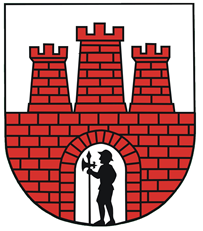 PROGRAM WSPÓŁPRACY GMINY SULEJÓW Z ORGANIZACJAMI POZARZĄDOWYMI ORAZ INNYMI PODMIOTAMI PROWADZĄCYMI DZIAŁALNOŚĆ POŻYTKU PUBLICZNEGO NA ROK 20241. Zasady ogólne	§ 1. Ilekroć w Programie Współpracy Gminy Sulejów z Organizacjami Pozarządowymi  i innymi Podmiotami mowa jest o:Ustawie - rozumie się przez to ustawę z dnia 24 kwietnia 2003r. o działalności pożytku publicznego i o wolontariacie;Uchwale – rozumie się przez to uchwałę Rady Miejskiej w Sulejowie w sprawie ustalenia programu współpracy Gminy Sulejów z organizacjami pozarządowymi i innymi podmiotami na rok 2024, podjętą na podstawie art. 5a ust. 1, ustawy o działalności pożytku publicznego i o wolontariacie ;3) Programie - rozumie się przez to Program Współpracy Gminy Sulejów z Organizacjami Pozarządowymi i innymi Podmiotami stanowiący załącznik do uchwały;4) Dotacji - rozumie się przez to dotację w rozumieniu art. 2 pkt. 1 ustawy;5) Działalności pożytku publicznego – należy przez to rozumieć działalność określoną w art. 3 ust.1 ustawy,6) Organizacji Pozarządowej - rozumie się przez to organizacje w rozumieniu art. 3 ust. 2 ustawy oraz podmioty wymienione w art. 3 ust. 3 ustawy; 7) Otwartym konkursie ofert – rozumie się przez to konkurs, o którym mowa w art. 11  ust. 2 oraz art. 13 ustawy;8) Trybie pozakonkursowym – należy przez to rozumieć tryb zlecania realizacji zadań publicznych organizacjom pozarządowym z pominięciem otwartego konkursu ofert, określony w art. 19a ustawy;9) Środkach Publicznych - rozumie się przez to środki w rozumieniu art. 2 pkt. 2 ustawy;10) Gminie - rozumie się przez to Gminę Sulejów11) Urzędzie - rozumie się przez to Urząd Miejski w Sulejowie;12) Stronie internetowej Gminy – rozumie się przez to adres internetowy www.sulejow.pl.2. Cel główny i cele szczegółowe programu§ 2. 1. Celem głównym Programu jest kształtowanie partnerstwa oraz wypracowanie wspólnych mechanizmów służących efektywnemu i skutecznemu diagnozowaniu, a następnie zaspokajaniu zbiorowych potrzeb mieszkańców Gminy.        2. Celami szczegółowymi służącymi osiągnięciu założenia głównego jest: 1) Podejmowanie i inicjowanie różnorodnych form współdziałania z organizacjami pozarządowymi oraz określenie zadań publicznych, które umożliwią dokładniejsze zaspokajanie potrzeb zbiorowych mieszkańców Gminy;2) Tworzenie dogodnych warunków do zwiększania aktywności społecznej w zakresie realizacji określonych zadań publicznych;3) Wzmocnienie potencjału organizacji pozarządowych do realizacji zadań, a także pełniejsze wykorzystanie ich możliwości kadrowych i rzeczowych;4) Podnoszenie standardów realizacji zadań przez organizacje poprzez pełną współpracę i wsparcie organów Gminy;5) Promowanie idei społeczeństwa obywatelskiego oraz dążenie do wywoływania potrzeby społecznej dotyczącej partycypacji mieszkańców w podejmowanych inicjatywach, zmierzającej do ciągłej poprawy jakości ich życia;6) Wsparcie Gminy dla podejmowanych przez organizacje pozarządowe nowych inicjatyw  i wykorzystywanie wszelkich dostępnych procedur służących ich skutecznej realizacji;7) Analizowanie i ocenianie rezultatów współpracy oraz realizowanie działań usprawniających. 3. Zasady współpracy§ 3. Współpraca Gminy Sulejów z organizacjami pozarządowymi oraz podmiotami prowadzącymi działalność pożytku publicznego opiera się na :przekazaniu organizacjom pozarządowym realizacji zadań publicznych wraz 
z niezbędnymi zasobami, a zrealizowaniu tych zadań przez organizacje zgodnie 
z zawartymi umowami;zachowaniu niezależności we wzajemnych relacjach, szanowanie i respektowanie swojej odrębności, która zapewni wymianę wzajemnych uwag i opinii;współdziałaniu suwerennych partnerów w określaniu istotnych celów, potrzeb uznanych za kluczowe dla rozwoju lokalnej społeczności poprzez łączenie	wspólnych kompetencji i doświadczeń;wspólnym dążeniu do osiągnięcia sprawnego i efektywnego realizowania zadań publicznych, poprzez określenie wszystkich ważnych wymiarów i parametrów zadań;dostępności przez wszystkie organizacje pozarządowe do możliwości współpracy, poprzez równe szanse i równe traktowanie w rywalizacji wszystkich podmiotów ubiegających się o realizację zadań publicznych;udostępnianiu sobie wzajemnie pełnej informacji na temat obszarów swojego działania, realizowanych projektów oraz budowania zaufania i wysokiej jakości partnerstwa;
4. Zakres Przedmiotowy§ 4. Przedmiotem współpracy Gminy Sulejów z organizacjami pozarządowymi i innymi podmiotami, o których mowa w art.4 ust.1 ustawy z dnia 24 kwietnia 2003 r. o działalności pożytku publicznego i o wolontariacie, w zakresie odpowiadającym zadaniom własnym gminy, jest:upowszechnianie kultury fizycznej i jej wspieranie realizowane poprzez organizowanie zawodów, turniejów sportowych i imprez sportowo-rekreacyjnych. Prowadzenie działalności sekcji sportowych dziecięcych i młodzieżowych. Szkolenie sportowe dzieci 
i młodzieży obejmujące poprzez prowadzenie zajęć treningowych. Udział w obozach szkoleniowych z zakresu wybranych dyscyplin sportowych.ochrona i promocja zdrowia realizowana poprzez podejmowanie działań zmierzających do zapobiegania chorobom cywilizacyjnym oraz promowaniem zdrowego trybu życia.działalność na rzecz integracji europejskiej oraz rozwijania kontaktów i współpracy miedzy społeczeństwami.5. Formy współpracy§ 5. Zlecanie organizacjom pozarządowym realizacji zadań publicznych polegać będzie na: 1) udzieleniu dotacji finansowych organizacjom pozarządowym w trybie otwartego konkursu ofert na zasadach określonych w ustawie, w formie:    a) wspieranie wykonywania zadań publicznych wraz z udzieleniem dotacji na        dofinansowanie ich realizacji;    b) powierzenie wykonania zadań publicznych wraz z udzieleniem dotacji na finansowanie
         ich realizacji.
2) przekazaniu środków finansowych organizacjom pozarządowym na realizację zadań publicznych z pominięciem otwartego konkursu ofert na podstawie art. 19a ustawy.Współpraca pozafinansowa realizowana będzie poprzez:wzajemne informowanie się Gminy oraz organizacji pozarządowych o planowanych kierunkach działalności i współdziałania w celu zharmonizowania tych kierunków;doradztwo i udzielanie przez Gminę pomocy merytorycznej organizacjom pozarządowym; organizację lub współudział organów samorządu Gminy Sulejów w przeprowadzeniu szkoleń, w tym: z zakresu funduszy unijnych, konferencji, forum wymiany doświadczeń, w celu podniesienia sprawności funkcjonowania organizacji;aktualizację strony internetowej Gminy w zakresie informacji dotyczących organizacji pozarządowych z terenu Gminy;udzielanie rekomendacji organizacjom pozarządowym współpracującym z samorządem,
które ubiegają się o dofinansowanie z innych źródeł;konsultowanie z organizacjami pozarządowymi aktów prawa miejscowego na zasadach określonych w uchwale Nr V/29/2011 Rady Miejskiej w Sulejowie z dnia 25 lutego 2011 r. udział przedstawicieli organizacji pozarządowych w pracach komisji konkursowych celem opiniowania ofert złożonych w otwartych konkursach ofert (z wyłączeniem osób    wskazanych przez organizacje pozarządowe biorące udział w konkursie);8) cykliczne spotkania przedstawicieli Gminy z przedstawicielami sektora pozarządowego     i innymi zainteresowanymi, mające na celu wymianę poglądów dotyczących     najważniejszych aspektów funkcjonowania organizacji pozarządowych oraz rozwój form     współpracy;9)  tworzenie wspólnych zespołów o charakterze doradczym i inicjatywnym, złożonych     z przedstawicieli organizacji pozarządowych oraz przedstawicieli Gminy;10) obejmowanie patronatem przez władze Gminy projektów i inicjatyw realizowanych przez organizacje pozarządowe;6. Priorytetowe zadania publiczne§ 6. Do priorytetowych obszarów współpracy należą zadania z zakresu współpracy między władzami samorządowymi, a organizacjami i obejmuje sferę zadań publicznych, 
o których mowa w art. 4 ust. 1 ustawy dotyczących:1) kultury, sztuki, ochrony dóbr kultury i dziedzictwa narodowego;
2) wspierania i upowszechniania kultury fizycznej;3) działalności na rzecz dzieci i młodzieży, w tym wypoczynku dzieci i młodzieży;4) działań na rzecz integracji europejskiej oraz rozwijania kontaktów i współpracy między społeczeństwami5) ochrony i promocji zdrowia7. Sposób realizacji programu § 7. 1. Gmina Sulejów realizuje program poprzez:zlecanie realizacji zadań publicznych organizacjom pozarządowym w otwartych konkursach ofert;zlecanie zadan publicznych z pominięciem otwartego konkursu ofert, na zasadach i trybie określonym w art. 19a ustawy;realizacje współpracy w formach pozafinansowych wymienionych w rozdziale 5 niniejszego programu.       2. Podmiotami uczestniczącymi w realizacji programu są:1) Rada Miejska w Sulejowie – w zakresie wyznaczania kierunków współpracy Gminy 
      Sulejów z organizacjami oraz określania wysokości środków przeznaczonych na
      dofinansowanie zadań realizowanych przez organizacje;2) Burmistrz Sulejowa w zakresie bieżącej współpracy z organizacjami poprzez:    a) ogłaszania otwartych konkursów ofert na realizację zadań publicznych oraz powoływania
         komisji konkursowych;    b) wybierania najkorzystniejszych ofert realizacji zadań publicznych na podstawie
        rekomendacji komisji konkursowych;3) organizacje pozarządowe i podmioty wymienione w art.3 ust. 3 ustawy, prowadzące
      działalność w zakresie odpowiadającym zadaniom publicznym realizowanym przez Gminę Sulejów. 	8. Wysokość środków planowanych na realizację programu § 8. Na realizację programu planuje się przeznaczyć kwotę w wysokości 260.000,00 zł., która znajdzie swoje pokrycie w projekcie Uchwały Budżetowej Gminy Sulejów na rok 2024.9. Okres realizacji programu, sposób oceny realizacji programu	§ 9.1. „Program współpracy Gminy Sulejów z organizacjami pozarządowymi oraz innymi podmiotami prowadzącymi działalność pożytku publicznego na rok 2024” - obowiązuje od 01.01.2024 r. do 31.12.2024 r. 2. Ustala się następujące wskaźniki niezbędne do oceny realizacji Programu:  liczba ofert złożonych przez organizacje pozarządowe na realizację zadań publicznych, z wyszczególnieniem ofert złożonych w drodze otwartych konkursów ofert. liczbę organizacji pozarządowych, z którymi zawarto umowy na realizację zadania publicznego;liczba organizacji pozarządowych, którym zlecono realizację zadań publicznych;liczbę zadań, których realizację zlecono organizacjom pozarządowym; wysokość środków finansowych przekazanych organizacjom pozarządowym z budżetu Gminy na realizację zadań publicznych;udział środków własnych organizacji pozarządowych w realizacji zadań publicznych zleconych w drodze otwartych konkursów ofert;liczbę form współpracy pozafinansowej gminy z organizacjami pozarządowymi.
10. Informacja o sposobie tworzenia programu oraz o przebiegu konsultacji§ 10.1. Projekt programu współpracy na 2024 rok powstał na bazie programu  współpracy na 2023 rok oraz w oparciu o doświadczenia jego realizacji w latach ubiegłych.2. Projekt programu został skonsultowany z organizacjami pozarządowymi w sposób określony w uchwale Nr V/29/2011 Rady Miejskiej w Sulejowie z dnia 25 lutego 2011 r. w sprawie określenia szczegółowych zasad konsultowania aktów prawa miejscowego.             3. Wyniki konsultacji mają charakter opiniodawczy. 11. Tryb powoływania i zasady działania komisji konkursowych do opiniowania ofert w otwartych konkursach ofert.§ 11. Powołuje się komisję konkursową do opiniowania złożonych ofert w ogłoszonym otwartym konkursie ofert.§ 12. Ogłoszenie o naborze przedstawicieli organizacji pozarządowych na członków komisji konkursowej powoływanej do opiniowania ofert złożonych w ogłoszonym otwartym konkursie ofert, Burmistrz Sulejowa publikuje w Biuletynie Informacji Publicznej, na stronie internetowej oraz zamieszcza na tablicy ogłoszeń Urzędu Miejskiego w Sulejowie, wyznaczając termin organizacjom pozarządowym do zgłaszania kandydatów.§ 13. Posiedzenie komisji konkursowej jest ważne jeżeli weźmie w nim udział co najmniej połowa powołanego składu komisji.§ 14. Komisja konkursowa opiniuje złożone oferty w drodze jawnego głosowania 
i dokumentuje swoją pracę w formie pisemnej.     § 15. Z prac komisji konkursowej sporządza się protokół zawierający opinię komisji konkursowej dotyczący złożonych ofert.     § 16. Protokół wraz z dokumentacją konkursową komisja konkursowa przedstawia Burmistrzowi.